Гуманитарный проект центральной библиотеки ГУК «Круглянская централизованная библиотечная система»Софинансирование гуманитарного проекта.Humanitarian project of the central library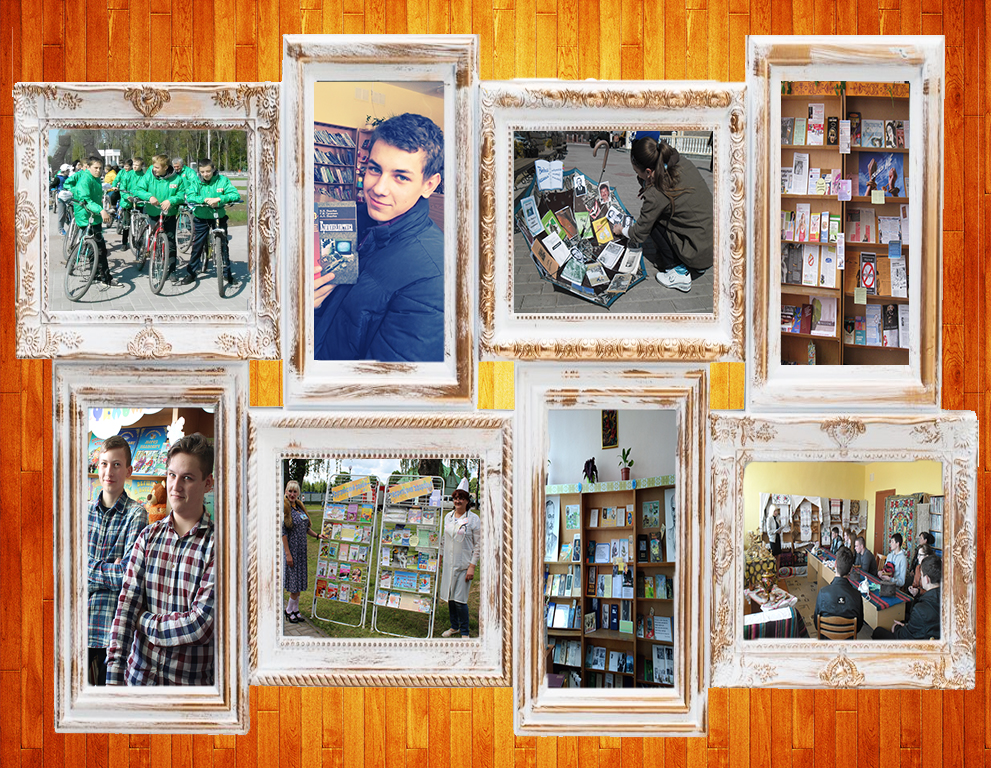 “Krugloe centralized library system”. Co-financing of the project.1. Название проекта: «Мир, увиденный сквозь книгу».1. Название проекта: «Мир, увиденный сквозь книгу».2. Срок реализации проекта: 2 года.2. Срок реализации проекта: 2 года.3. Организация – заявитель предлагающая проект: центральная библиотека ГУК «Круглянская централизованная библиотечная система».3. Организация – заявитель предлагающая проект: центральная библиотека ГУК «Круглянская централизованная библиотечная система».4. Цели проекта: развитие и поддержка интереса молодёжи к чтению и книге, содержание высокого престижа чтения. 4. Цели проекта: развитие и поддержка интереса молодёжи к чтению и книге, содержание высокого престижа чтения. 5. Задачи, планируемые к выполнению в рамках реализации проекта:формирование у молодых людей устойчивого интереса к чтению, повышение информационной культуры и привлечение в библиотеку новых читателей из молодежной среды;формирование максимально благоприятной среды в библиотеке;позиционирование библиотеки как центра чтения, духовного и творческого общения молодежи, интеллектуальный, информационно-досуговый центр развитие устойчивой потребности в чтении; разработка, поиск и внедрение наиболее эффективных методик развития творческого чтения, с использованием всех преимуществ современной библиотеки5. Задачи, планируемые к выполнению в рамках реализации проекта:формирование у молодых людей устойчивого интереса к чтению, повышение информационной культуры и привлечение в библиотеку новых читателей из молодежной среды;формирование максимально благоприятной среды в библиотеке;позиционирование библиотеки как центра чтения, духовного и творческого общения молодежи, интеллектуальный, информационно-досуговый центр развитие устойчивой потребности в чтении; разработка, поиск и внедрение наиболее эффективных методик развития творческого чтения, с использованием всех преимуществ современной библиотеки6. Целевая группа: подростки и молодёжь6. Целевая группа: подростки и молодёжь7. Краткое описание мероприятий в рамках проекта:приобретение оборудования для мультимедийных мероприятий;приобретение оборудования для фото и видеосъемки;приобретение оборудования и расходных материалов для информационно-издательской деятельности;приобретение мебели для каворкинг-зала;материальное стимулирование участников конкурсных мероприятий7. Краткое описание мероприятий в рамках проекта:приобретение оборудования для мультимедийных мероприятий;приобретение оборудования для фото и видеосъемки;приобретение оборудования и расходных материалов для информационно-издательской деятельности;приобретение мебели для каворкинг-зала;материальное стимулирование участников конкурсных мероприятий8. Общий объём финансирования (долларах США) – 45 000 $8. Общий объём финансирования (долларах США) – 45 000 $Источник финансированияОбъём финансирования (в долларах США)Средства донора31 500софинансирование13 5009. Место реализации проекта: Республика Беларусь, Могилёвская область, г.Круглое.9. Место реализации проекта: Республика Беларусь, Могилёвская область, г.Круглое.10. Контактное лицо: Салтанова Наталья Васильевна, заведующий отделом обслуживания и информации центральной библиотеки ГУК «Круглянская централизованная библиотечная система», 8 02234 72 152, krugloecb@tut.by10. Контактное лицо: Салтанова Наталья Васильевна, заведующий отделом обслуживания и информации центральной библиотеки ГУК «Круглянская централизованная библиотечная система», 8 02234 72 152, krugloecb@tut.by1. The title of the project: See world through the Book…..1. The title of the project: See world through the Book…..2. The period of humanitarian project realization: year 22. The period of humanitarian project realization: year 23. Name of organization, carrying out a project: The central library of the “Krugloe centralized library system”.3. Name of organization, carrying out a project: The central library of the “Krugloe centralized library system”.4. Project mission: to develop and keep up interest to reading books through the youth, to gain prestige of reading.4. Project mission: to develop and keep up interest to reading books through the youth, to gain prestige of reading.5. Project tasks: Forming a sustainable interest to reading , raising of informational culture and engagement of new readers from the young generation; Forming friendly environment in the library as high as possible;Self-presentation of the library as a centre of reading, immaterial and creative converse for young people, intellectual and recreational place;Development of a stable requirement in reading;Formulation, searching and implantation of best-performing strategies in development of creative reading with the use of advantages of the modern library.    5. Project tasks: Forming a sustainable interest to reading , raising of informational culture and engagement of new readers from the young generation; Forming friendly environment in the library as high as possible;Self-presentation of the library as a centre of reading, immaterial and creative converse for young people, intellectual and recreational place;Development of a stable requirement in reading;Formulation, searching and implantation of best-performing strategies in development of creative reading with the use of advantages of the modern library.    6. Targeted audience: the youngsters and youth 6. Targeted audience: the youngsters and youth 7. Short summary of the events as part of the project: Buying the furniture for the co-working hall; Buying equipment for multimedia events; Buying equipment for photo/video shooting;Financial incentives of the participants in competitions; Buying equipment and expendable materials for informative and publishing activities;7. Short summary of the events as part of the project: Buying the furniture for the co-working hall; Buying equipment for multimedia events; Buying equipment for photo/video shooting;Financial incentives of the participants in competitions; Buying equipment and expendable materials for informative and publishing activities;8. Fixed scope of finance, project budget (dollars USA): 45 000.8. Fixed scope of finance, project budget (dollars USA): 45 000.Source of fundingScope of finance (dollars USA)Sponsor resources31 500co-financing13 5009. The place of the project realization  Republic of Belarus, Mogilev Region, Krugloe9. The place of the project realization  Republic of Belarus, Mogilev Region, Krugloe10. Contact name: Saltanova Natallia Vasilievna, a manager of service and information department of  the central library “Krugloe centralized library system” tel. +3752234-72-152, e-mail: krugloecb@tut.by10. Contact name: Saltanova Natallia Vasilievna, a manager of service and information department of  the central library “Krugloe centralized library system” tel. +3752234-72-152, e-mail: krugloecb@tut.by